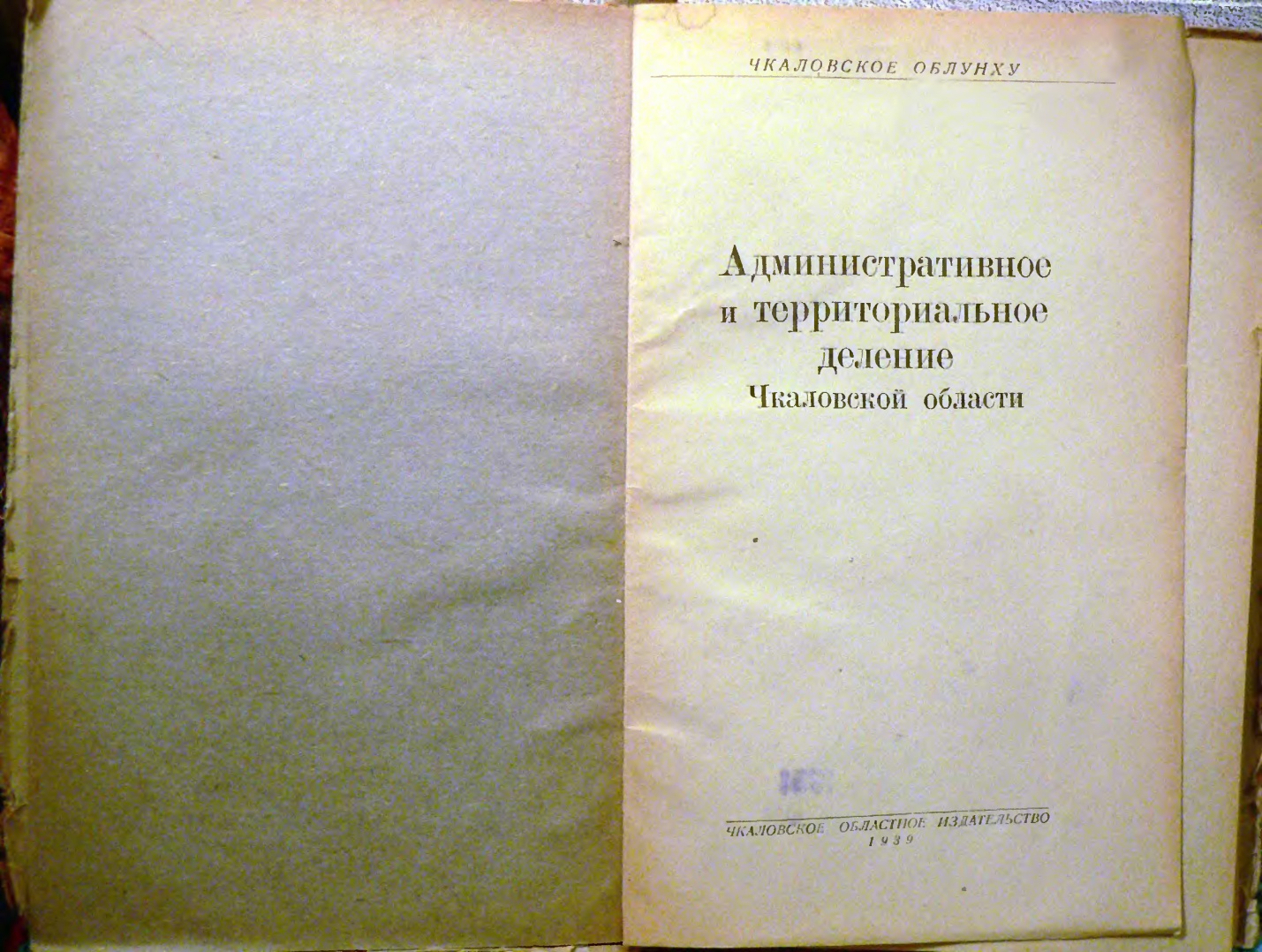 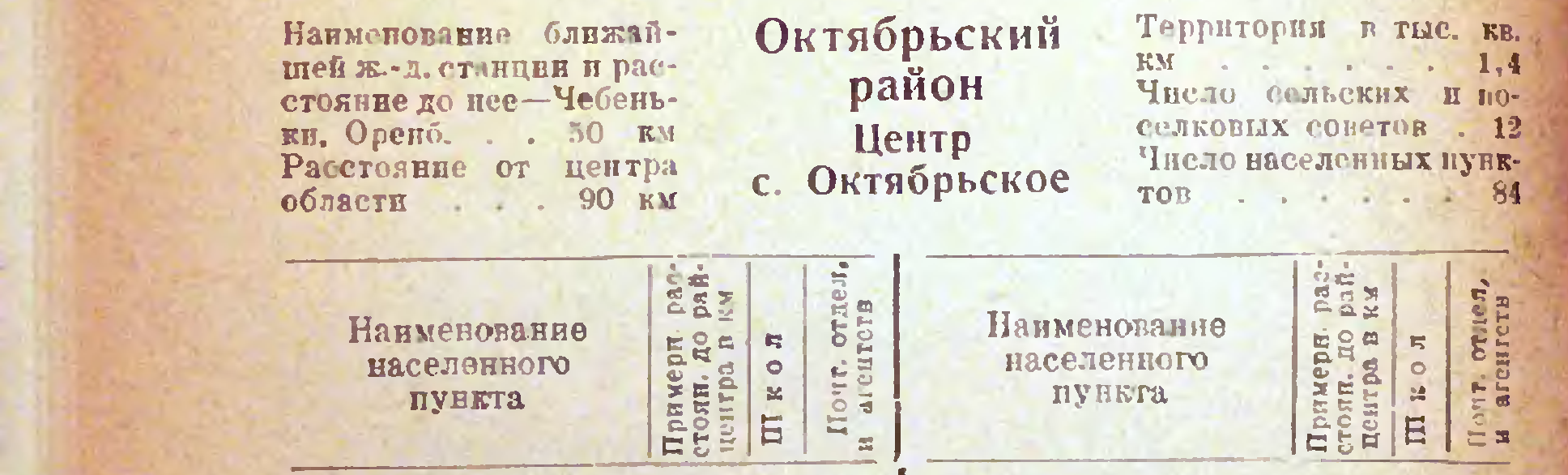 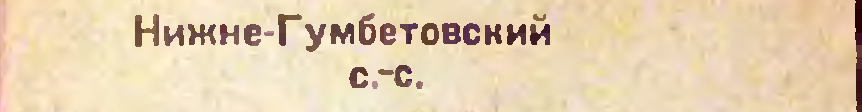 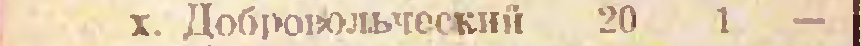 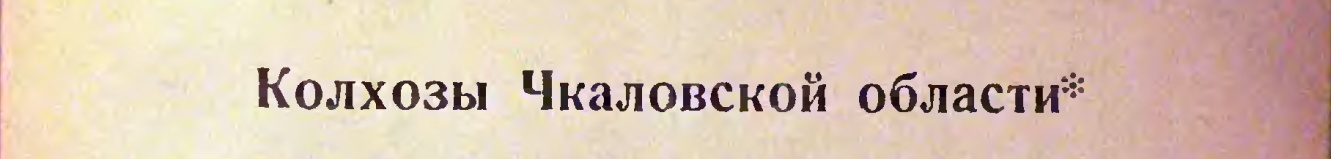 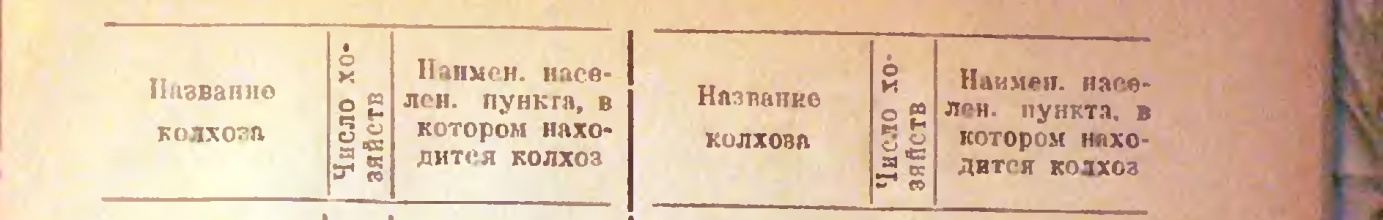 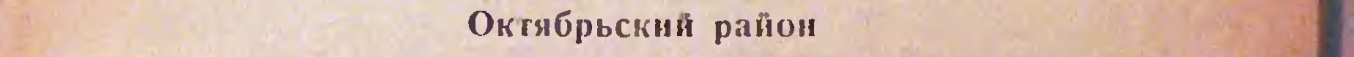 Название колхоза до 1939г. - 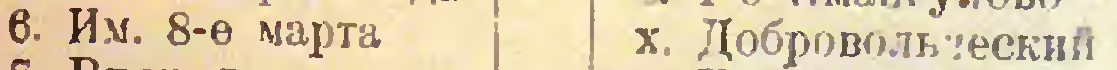 Название колхоза в 1939г -     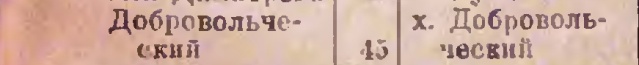 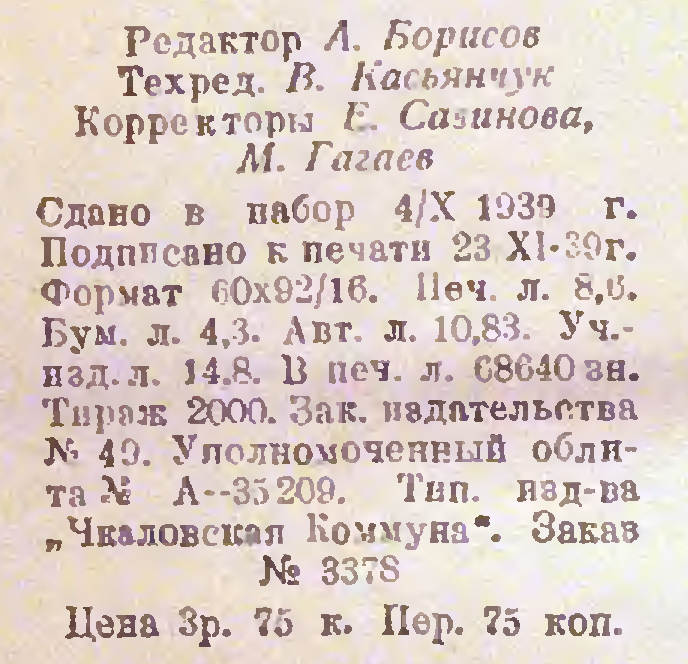 